Intro to Engineering Design Practice Final			Name: __________________________Define the following elements of DesignPoint: Has position but no dimension.  Used to indicate location.Line: Has only length, used for boundary, volume, perspective and depth.Color: Includes base color, value and saturationValue: Relative lightness or darkness of a color, object or shape.Shape: a 2D area enclosed by lines or curvesForm: A 3d volume or solidSpace: Areas between and around parts of an imageTexture: The surface look or feelDefine the following Principles of DesignBalance: The distribution of elements within a designEmphasis: Used to draw attention to one areaContrast: The degree of relative difference between elements.Rhythm: Repeated use of line, shape, color, texture or patternProportion: Comparative relationship between elements of a design with respect to size.Unity: The consistent use of design elementsEconomy: Use of the bare minimum of elements.Multiple Choice_B___C___C___D___C___A___C__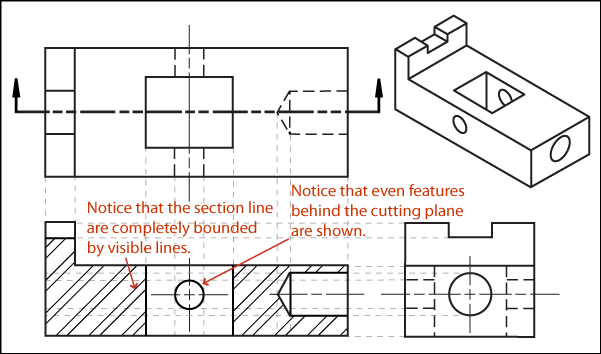 _C___D___A___A, B, C, D___C___B___B___D___A___C___B___C___D___C___B___A__Line Types_A____________F____________B____________D____________G___________Reading Dimensions	2.1 _D___________	2.2 _B____________	2.3 _E___________	2.4 _C__________	2.5 _A____________Engineering Design (Answers may vary)1) Defining the problem	a) Constraints: __________________________________________________________________	b) Specifications: _______________________________________________________________2) Generated Concept: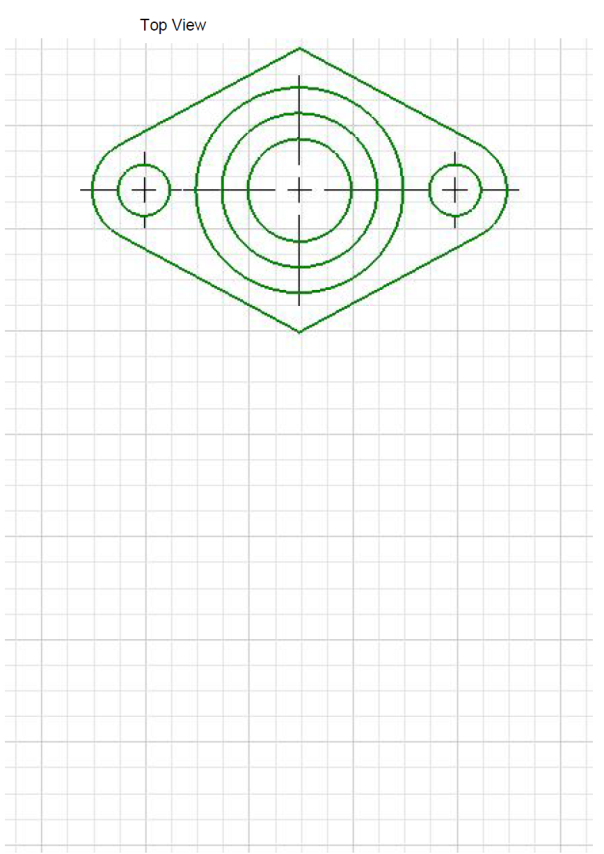 3) Develop solution	Decision Matrix	Selection Proposed and why: ______________________________________________________	______________________________________________________________________________Specs/ConstraintsTotalsProposals